Adı Soyadı:.......................................................... Anabilim/Bilim Dalı:......................................Tezin Başlığı:.....................................................................................................................................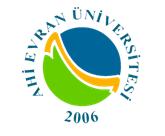 T.C.AHİ EVRAN ÜNİVERSİTESİ                     SOSYAL BİLİMLERİ ENSTİTÜSÜTEZ ÖN İNCELEME FORMUÖZELLİKLEUYGUNDURDEĞİLDİRUUYGUNDURDEĞİLDİRDış Kapak SayfasıBoş Kapak Sayfasıİç Kapak SayfasıKabul Onay SayfasıBildirim SayfasıÖzet ve Abstract SayfalarıÖnsözİçindekiler SayfasıŞekiller/tablolar/grafikler Sayfası Simgeler ve Kısaltmalar Dizini SayfasıSayfa DüzeniÖzgeçmişBaşlıklarYazı KarakteriTablo/Şekil/ Grafik vb.Kaynakça SayfasıEklerDANIŞMAN                                                                         ENSTİTÜ MÜDÜRÜ…/…/20..…/…/20..ÜNVANI/ADI SOYADIÜNVANI/ADI SOYADIİMZA        İMZA